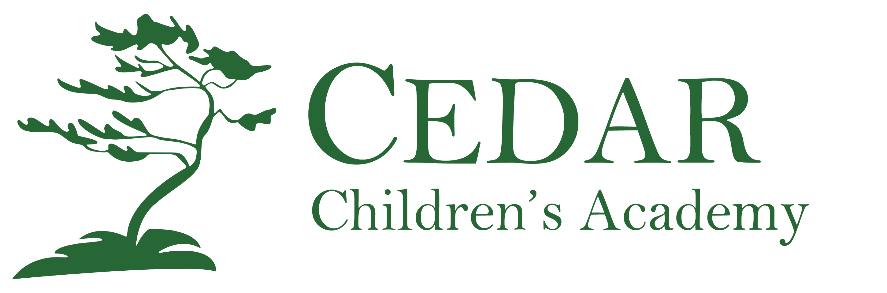 NURSERY APPLICATION FORMWelcome to Cedar Children’s Academy. Thank you expressing an interest in starting your child’s educational journey with us. Children are admitted the term after their 3rd birthday. The term before your child is due to start with us, we will send you a starter pack requesting further details about your child’s development and progress. Please complete this form and send to office@cedarchildrensacademy.org.uk Child’s Full Name:…………………………………………………………………………………..        DOB:……………………………………Home Address:……………………………………………………………………………………….        Postcode:…………………………….Parent/Carer Name:………………………………………………………………………………..       Contact Number:……………………………………………………….   Email address:………………………………………………………At Cedar we offer both 15 and 30 hour provision. Our 15 hour provision is divided in to 5 morning sessions or 5 afternoon sessions. We are unable to offer a mixture of full days and half days to fulfil the 15 hour entitlement. Morning sessions run 8.40-11.40am and afternoon sessions run 12.25-3.25pm. We offer a limited amount of 30 hour session spaces that are allocated to those who are entitled to 30 hour funding (these spaces cannot be “topped up” with payments). You will be asked to provide your 30 hour code before your child starts with us. These sessions run 8.40am-2.40pm. There is an option for children to stay until 3.25pm. This is charged at an extra £12.50 a week and is payable regardless of your child’s attendance. Please indicate below which session you would prefer (preference is considered, but not a guarantee of allocated space):Morning sessions (8.40-11.40am Mon-Fri)(Gate opens 11.30-11.40am) Afternoon sessions (12.25-3.25pm Mon-Fri)(Gate opens 3.15-3.25pm)30-hour sessions (8.40am-2.40pm)30-hour sessions with an additional payment (8.40am-3.25pm)Signed (parent/carer):…………………………………………………………………….  Date: ……………………………………………(Office use only) Date application received:…………………………………………..